ROMÂNIA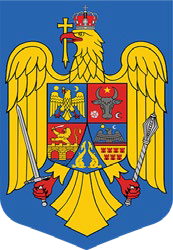 JUDEȚUL MEHEDINȚIPRIMĂRIA COMUNEI GODEANUREGISTRATURĂ GENERALĂ:NR .......................... / DATA .....................................C E R E R EPENTRU SCOATEREA DIN REGISTRUL AGRICOL A CLĂDIRILOR/TERENURILORSubsemnatul(a)   ……………………………..….………………………………….   domiciliat    în………….………………………… str. ……………………………………….., nr. ………,  județul  ………………, posesor  al  cărții  de  identitate/BI	seria………  nr.  …………..……,	cod  numeric	personal	(CNP)…………………………………………. eliberat de ………………………….., telefon ……………………..vă rog să-mi aprobați scoaterea din evidențele registrului agricol a imobilului casă/teren în suprafață de …………….mp, situat în str. ………………………………………………………, nr	,tarla  …………………….,	parcela ……………………., întrucât acesta a fost înstrăinat conform contractului de vânzare – cumpărare autentificat sub nr. ……………., din data	, pe careîl anexez în copie.Data ................................	Semnătura ......................................